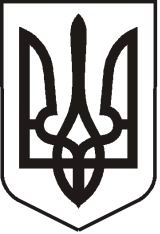 УКРАЇНАЛУГАНСЬКА  ОБЛАСТЬПОПАСНЯНСЬКИЙ  РАЙОН
ПОПАСНЯНСЬКА  МІСЬКА  РАДАШОСТОГО   СКЛИКАННЯСТО ДЕСЯТА СЕСІЯ РIШЕННЯ26 листопада 2019 року                 м. Попасна 	                                    № 110/1Про погодження проєкту землеустроющодо     встановлення     (зміни)     меж міста Попасна Попаснянського району Луганської областіРозглянувши проєкт землеустрою щодо встановлення (зміни) меж міста Попасна Попаснянського району Луганської області, керуючись ст. ст. 12, 173, 174 Земельного кодексу України, ст. ст. 19, 20, 22, 46 Закону України  «Про землеустрій», п. 34 ч. 1 ст. 26  Закону України «Про місцеве самоврядування в Україні», Попаснянська міська радаВИРІШИЛА:Погодити проєкт землеустрою щодо встановлення (зміни) меж міста Попасна Попаснянського району Луганської області, який розроблений ПП «РЕАЛ-Т», загальною площею 2925,0000 га.Контроль за виконанням рішення покласти на  постійну комісію міської ради з питань транспорту, зв’язку та благоустрою, земельних відносин та охорони довкілля.Міський голова                                                                                 Ю.І.Онищенко